13.08.2018 № 1465Об утрате статуса единой теплоснабжающей организацииВ целях реализации Федерального закона от 27.07.2010 № 190-ФЗ «О теплоснабжении», в соответствии с Федеральным законом от 06.10.2003           № 131-ФЗ «Об общих принципах организации местного самоуправления в Российской Федерации», постановлением Правительства Российской Федерации от 08.08.2012 № 808 «Об организации теплоснабжения в Российской Федерации и о внесении изменений в некоторые акты Правительства Российской Федерации», постановлением администрации города Чебоксары от 03.06.2014 № 2001 «Об утверждении схемы теплоснабжения», на основании обращения ООО «Коммунальные технологии» от 17.07.2018 № 16-09/2612 администрация города Чебоксары                   п о с т а н о в л я е т:1. Признать ООО «Коммунальные технологии» утратившим статус единой теплоснабжающей организации по зонам деятельности в пределах границ систем теплоснабжения, состоящих из источников теплоснабжения, присоединенных тепловых сетей и потребителей, согласно приложению  к настоящему постановлению2. ООО «Коммунальные технологии» исполнять функции единой теплоснабжающей организации до присвоения другой организации статуса единой теплоснабжающей организации в порядке, предусмотренном постановлением Правительства Российской Федерации от 08.08.2012 № 808 «Об организации теплоснабжения в Российской Федерации и о внесении изменений в некоторые акты Правительства Российской Федерации».3. Управлению информации, общественных связей и молодежной политики администрации города Чебоксары опубликовать данное постановление в средствах массовой информации и разместить на официальном сайте администрации города Чебоксары в информационно-телекоммуникационной сети Интернет в течение 3-х рабочих дней с даты его подписания.4. Управлению ЖКХ, энергетики, транспорта и связи администрации города Чебоксары после размещения данного постановления на официальном сайте администрации города Чебоксары в информационно-телекоммуникационной сети Интернет разместить информационное предложение теплоснабжающим и (или) теплосетевым организациям подать заявку о присвоении им статуса единой теплоснабжающей организации в порядке, предусмотренном постановлением Правительства Российской Федерации от 08.08.2012 № 808 «Об организации теплоснабжения в Российской Федерации и о внесении изменений в некоторые акты Правительства Российской Федерации».5. Настоящее постановление вступает в силу со дня его официального опубликования. 6. Контроль за исполнением настоящего постановления возложить на заместителя главы администрации города Чебоксары по вопросам ЖКХ В.И. Филиппова.Глава администрации города Чебоксары				       А.О. ЛадыковПриложение постановлением администрациигорода Чебоксарыот 13.08.2018 № 1465Перечень источников теплоснабжения_______________________________________Чăваш РеспубликиШупашкар хулаадминистрацийěЙЫШĂНУ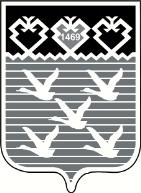 Чувашская РеспубликаАдминистрациягорода ЧебоксарыПОСТАНОВЛЕНИЕ№ п/пНаименование источника, адрес1Котельная 11-Ю, ул. Магницкого, 1г;2Котельная 12-Ю, ул. Ашмарина, 44б;3Котельная 13-Ю, ул. Р.Зорге, 8;4Котельная 16-Ю, ул. Магницкого, 7а;5Котельная 17-Ю, ул. Ашмарина, 85б;6Котельная 25-Ю, ул. Нижняя, 11а;7Котельная 26-Ю, пл. Скворцова, 5д;8Котельная 27-Ю, ул. Совхозная, 16в;9Котельная 28-Ю, пр. Березовый, 6;10Котельная 29-Ю, Канашское шоссе, 1;11Котельная 30-Ю, ул. Совхозная, 2а;12Котельная 5-Ц, ул. Ильбекова, 5б;13Котельная 10-Ц, ул. К.Воробьевых, 16а;14Котельная 21-Ц, ул. Восточная, 1б;15Котельная 22-Ц, ул. К.Маркса, 24а;16Котельная 28-Ц, ул. Базовый проезд, 31а;17Котельная 29-Ц, ул. К.Маркса, 29а;18Котельная 1-К, пер. Ягодный, 4в;19Котельная 2-К, ст. Чебоксары-2;20Котельная 3-К, ул. Б.Хмельницкого, 3Г;21Котельная 4-К, ул. Энтузиастов, 40а;22Котельная 5-К, ул. Короленко, 4г;23Котельная 6-К, ул. Энтузиастов, 3424Котельная 7-К, ул. Б.Хмельницкого, 40а;25Котельная 8-К, б-р Миттова, 15а;26Котельная 9-К, ул. Тополиная, 7;27Котельная 12-К, ул. Коммунальная Слобода, 25б;28Котельная 14-К, ул. Б.Хмельницкого, 6;29Котельная 22-К, ул. Энтузиастов, 18г;30Котельная 25-К, ул. Гражданская, 25;31Котельная 56-К, ул. Б.Хмельницкого, 56а;32Котельная 86-К, ул. Эльменя, 16;33Котельная 7-М, ул. Заовражная, 70а;34Котельная 8-М, ул. К.Иванова, 30;35Котельная 9-М, пр. М.Горького, 34/2;36Котельная 10-М, ул. Пирогова, 10в;37Котельная 24-М, ул. Автономная, 4;38Котельная 25-М, ул. Сеспеля, 27а;39Котельная 33-М, Московский проспект, 33в;40Котельная 34-М, Московский проспект, 47в;41Котельная 50-М, ул. К.Иванова, 50б;42Котельная 4-С, ул. М.Павлова, 2а;43Котельная 5-С, Ядринское шоссе, 3б;44Котельная 1-З, ул. Боровая, 3а (пос. Северный);45Котельная 2-З, пер. Школьный, 2а (пос. Сосновка);46Котельная 3-З, ул. Сосновская, 57б (пос. Сосновка);47Котельная 4-З, ул. Центральная, 1а (пос. Октябрьский);48Котельная 22-Ю, пр. Тракторостроителей, 20/32б;49Котельная 6-Ц, ул. Гладкова, 23б;50Котельная 6А-Ц, ул. Гладкова, 27г;51Котельная 27-М, ул. М.Павлова, 25б.